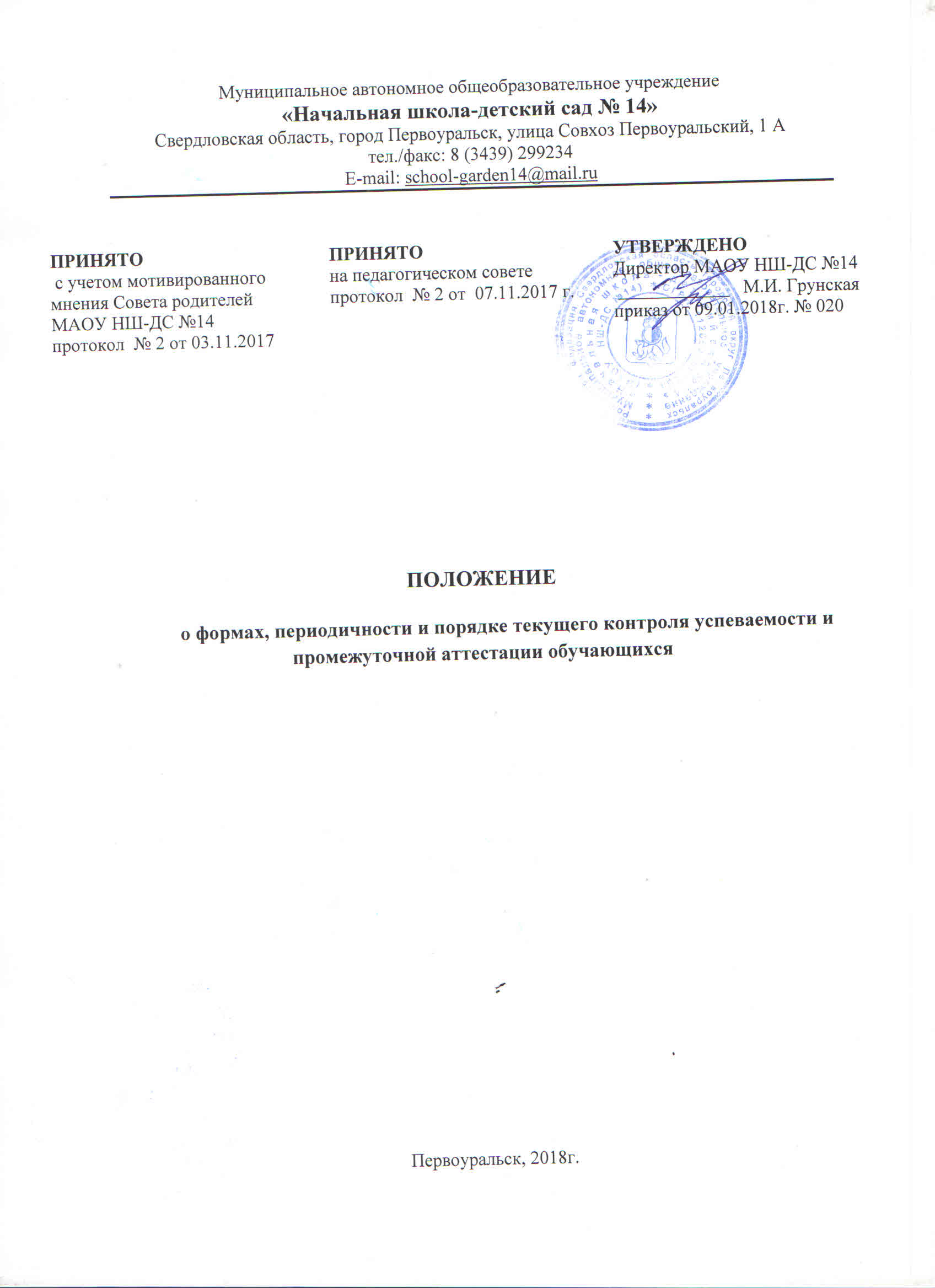 1. Общие положения1.1.  Настоящее Положение разработано в соответствии с:-  Федеральным законом  от 29 декабря . № 273-ФЗ «Об образовании в Российской Федерации»;-Письмом Минобразования России от 19.11.98г. № 156/14-15 «Контроль и оценка результатов обучения в начальной школе»;- Письмом Минобразования России от 25.09.2000г. № 2021/11-13 «Об организации обучения в первом классе четырехлетней начальной школе»;- Письмом Минобразования России от 20.04.01г. № 408/13-13 «Рекомендации по организации обучения первоклассников в адаптационный  период»;- Письмом Минобразования России от 30.10.03г. № 13-51-263/13 «Об оценивании и аттестации учащихся, отнесенных по состоянию здоровья к специальной медицинской группе для занятий физической культурой»;-  Уставом муниципального автономного общеобразовательного учреждения «Начальная школа-детский сад № 14», утвержденного Постановлением Администрации городского округа Первоуральск от 31.07.2014г. № 1998.1.2.  Настоящее Положение о формах, периодичности и порядке текущего контроля успеваемости и промежуточной аттестации обучающихся (далее- положение) является локальным нормативным актом Муниципального автономного общеобразовательного учреждения «Начальная школа- детский сад № 14» (далее – МАОУ НШ-ДС № 14»), регулирующим периодичность, порядок, систему оценок и формы проведения промежуточной аттестации обучающихся и текущего контроля их успеваемости. Положение принимается  сучетом мотивированного мнения Совета родителей МАОУ НШ-ДС № 14, рассматривается педагогическим советом, имеющим право вносить в него свои изменения и дополнения, и утверждается приказом директора школы и.1.3. Освоение основной образовательной программы начального общего образования, в том числе отдельной части или всего объема учебного предмета, курса образовательной программы, сопровождается текущим контролем и промежуточной аттестацией обучающихся.1.4. Проведение текущего контроля успеваемости направлено на обеспечение выстраивания образовательной деятельности максимально эффективным образом для достижения результатов освоения основной образовательной программы, предусмотренных федеральным образовательным стандартом начального общего образования (далее – ФГОС НОО).1.5. Текущий контроль успеваемости обучающихся – это систематическая проверка учебных достижений обучающихся, проводимая педагогами в ходе осуществленияобразовательной деятельности в соответствии с основной образовательной программой соответствующегоуровняобразования. 1.6. Промежуточная аттестация – это установление уровня достижения результатов освоения учебных предметов, курсов, предусмотренных  основной образовательной программой начального общего образования.Промежуточная аттестация подразделяется на четвертную (полугодоваую) промежуточную аттестацию, которая проводится по каждому учебному предмету, курсу по итогам четверти (полугодия), а также годовую промежуточную аттестацию, которая проводится по каждому учебному предмету, курсу по итогам учебного года.Сроки проведения промежуточной аттестации определяются основной образовательной программой (приложение № 3 к ООП НОО «Календарный учебный график»).Годовая промежуточная аттестация проводится на основе результатов четвертных (полугодовых) промежуточных аттестаций и представляет собой результат четвертной (полугодовой) аттестации в случае, если учебный предмет, курс осваивался обучающимся в срок одной четверти (полугодия), либо среднее арифметическое результатов четвертных (полугодовых) аттестаций в случае, если учебный предмет, курс осваивался обучающимся в срок более одной четверти (полугодия). Округление результата проводится в пользу обучающегося. СОДЕРЖАНИЕ И ПОРЯДОК ПРОВЕДЕНИЯ ТЕКУЩЕГО КОНТРОЛЯ УСПЕВАЕМОСТИ ОБУЧАЮЩИХСЯ2.1.Текущий контроль успеваемости обучающихся проводится в течение учебного периода в целях:контроля уровня достижения обучающимися результатов, предусмотренных основной образовательной программой;оценки соответствия результатов освоения образовательных программ  требованиям ФГОС НОО;проведения обучающимся самооценки, оценки его работы педагогическим работником с целью возможного совершенствования  образовательной деятельности;2.2.Текущий контроль осуществляется педагогическим работником, реализующим соответствующую часть основной образовательной программы.2.3.Порядок, формы, периодичность, количество обязательных мероприятий при проведении текущего контроля успеваемости обучающихся определяются педагогическим работником в соответствии с рабочей программой по предмету.2.4.Фиксация результатов текущего контроля осуществляется, как правило, по пятибалльной системе: «1 – 2» – неудовлетворительно; «3» – удовлетворительно; «4» – хорошо; «5» – отлично.Текущий контроль успеваемости обучающихся первого класса в течение учебного года осуществляется без фиксации достижений обучающихся в виде отметок по пятибалльной системе, допустимо использовать только положительную и не различаемую по уровням фиксацию.2.5.Последствия получения неудовлетворительного результата текущего контроля успеваемости определяются педагогическим работником в соответствии с образовательной программой, и могут включать в себя проведение дополнительной работы с обучающимся, индивидуализацию содержания образовательной деятельности обучающегося, иную корректировку образовательной деятельности в отношении обучающегося.  2.6.Результаты текущего контроля фиксируются в классных журналах.2.7.Успеваемость обучающихся, занимающихся по индивидуальному учебному плану, подлежит текущему контролю с учетом  освоения образовательной программы.2.8.Педагогические работники доводят до сведения родителей (законных представителей)  сведения о результатах текущего контроля успеваемости обучающихся как посредством заполнения дневника обучающегося, так и электронного журнала.СОДЕРЖАНИЕ И ПОРЯДОК ПРОВЕДЕНИЯ ПРОМЕЖУТОЧНОЙ АТТЕСТАЦИИ3.1.Целями проведения промежуточной аттестации являются:объективное установление фактического уровня освоения образовательной программы и достижения результатов освоения образовательной программы; соотнесение этого уровня с требованиями ФГОС НОО;оценка достижений конкретного обучающегося, позволяющая выявить пробелы в освоении им образовательной программы и учитывать индивидуальные потребности обучающегося в осуществлении образовательной деятельности,оценка динамики индивидуальных образовательных достижений, продвижения в достижении планируемых результатов освоения образовательной программы.3.2.Отметка при четвертной (полугодовой) аттестации является единой и отражает в обобщенном виде все стороны подготовки обучающегося по предмету учебного плана. Выставляется на основании отметок, полученных обучающимся при текущей аттестации за соответствующий период.3.3.Во 2 – 4 классах промежуточная аттестация осуществляется за каждую четверть.Исключением может быть предмет, реализуемый в количестве по 0,5 часа в неделю, или предмет, не предполагающий оценивание в обязательной части (например ОРКСЭ) или части, формируемой участниками образовательных отношений.3.4.Четвертные отметки выставляются при наличии трех и более текущих отметок за соответствующий период. 3.5.Четвертные,  отметки определяются как средний балл отметок за соответствующий период обучения.3.6.При пропуске обучающимся по уважительной причине более половины учебного времени, отводимого на изучение учебного предмета, курса, обучающийся имеет право на перенос срока проведения промежуточной аттестации. Новый срок проведения промежуточной аттестации определяется педагогическим советом учреждения с учетом учебного плана школы, на основании заявления родителей, законных представителейобучающегося. Заместитель директора  составляет график зачётных мероприятий. Результаты зачётов по предмету (предметам) выставляются в классный журнал, и проводится аттестация данных обучающихся. Ответственность за прохождение пропущенного учебного материала возлагается наобучающегося, его родителей (законных представителей).3.7.При наличии медицинского заключения, освобождающего обучающегося от практической части по предмету «Физическая культура» по состоянию здоровья на весь учебный период, обучающийся работает с теоретической частью по предмету, предложенной учителем. На основании данной работы выставляются отметки за все периоды промежуточной аттестации. 3.8.Промежуточная аттестация обучающихся 1 класса осуществляется в форме комплексной (интегрированной) годовой контрольной работы по обязательным учебным предметам, предусмотренным учебным планом основной образовательной программы начального общего образования для данного года обучения. По результатам работы даются индивидуальные рекомендации обучающимся и их родителям (законным представителям) по достижению планируемых образовательных результатов согласно основной образовательной программе начального общего образования.3.9.В случае несогласия обучающегося и (или) его родителей (законных представителей) с результатом промежуточной аттестации по предмету они могут обратиться в комиссию по урегулированию споров между участниками образовательных отношений.3.10.Для обучающихся, обучающихся по индивидуальному учебному плану, сроки и порядок проведения промежуточной аттестации определяются индивидуальным учебным планом.3.11.Итоги промежуточной аттестации обсуждаются на заседаниях методических объединений и педагогического совета школы.3.12.Перевод обучающихся из класса в класс осуществляется в соответствии с локально- нормативным актом – положением «О приёме, переводе, восстановлении и отчислении обучающихся МАОУ НШ-ДС № 14».3.13. Перевод обучающихся из класса в класс осуществляется на основании решения педагогического совета и утверждается приказом директора. КРИТЕРИИ И НОРМЫ ОЦЕНОЧНОЙ ДЕЯТЕЛЬНОСТИ4.1.Критерии и нормы оценочной деятельности вводятся с целью обеспечения в начальной школе объективной оценки знаний каждого обучающегося в соответствии с  требованиями ФГОС НОО по учебному плану и определения единых требований к оцениванию обучающихся по различным предметам при получении начального образования. 4.2.Под оценкой понимается определение качества достигнутых школьником результатов обучения. Нормы оценок по предметам представляют собой набор требований к различным видам деятельности по предметам учебного плана школы. 4.3.Учебный предмет «Основырелигиознойкультурыисветскойэтики» – 4 класс,  не оценивается. 4.4.Предметные курсы части, формируемой участниками образовательных отношений, не оцениваются. 4.5. Оцениваниеучебной деятельности обучающихся на уровне начального общего образования4.5.1. Русский языкОсобенности контроля тесно связаны с построением курса русского языка. Основные принципы отбора содержания и его методического построения: Принцип «блокового» контроля – все письменные работы по русскому языку рекомендуется проводить по блокам.Принцип дифференциации.Принцип выбора – наличие в контрольных работах дополнительных заданий ставит ученика в ситуацию выбора: получить или не получить дополнительную оценку, попробовав свои силы при выполнении нестандартных творческих заданий.Контроль над уровнем достижений учащихся по русскому языку проводятся в форме письменных работ:  текущих и итоговых контрольных работ,тестирование,диктантов, орфографических заданий, контрольных списываний, словарных диктантов, изложений, самостоятельных работ,комплексных итоговых контрольных работ,текущие и итоговые контрольные работы.Текущие и итоговые контрольные работы составлены в двух вариантах, которые соответствуют базовому и повышенному уровням достижения планируемых результатов по русскому языку. В первом варианте представлены задания базового уровня, во втором  - задания повышенного уровня. Каждый вариант контрольной работы состоит из пяти заданий, выполнение которых оценивается по пятибалльной системе. К каждому варианту дано шестое дополнительное задание, которое составлено на материале ознакомительной части учебника. Шестое дополнительное задание выполняется по желанию ученика. Если ученик справился с этим заданием, ему выставляется дополнительная положительная отметка. Если ученик не справился с дополнительным заданием, отметку выставлять не нужно.При оценке контрольной работы учитывается в первую очередь правильность её выполнения. Исправления, которые сделал ученик,  не влияют на отметку. Учитывается только последняя поправка. Оформление работы также не должно влиять на отметку.За выполнение контрольной работы ставятся следующие отметки:«5» – за безошибочное выполнение всех заданий;«4» – если ученик выполнил правильно не менее ¾ всех заданий.«3» – если ученик выполнил не менее ½ заданий;«2» – если ученик не справился с большинством заданий.ТестированиеТесты проводятся как отдельные контрольные работы или как вариант текущих диктантов и текущих контрольных работ. Этот вид контроля вводится только со второго полугодия 2 класса. Все тесты составлены в двух вариантах, одинаковых по сложности. На проведение теста отводится один урок. Задание считается выполненным правильно, если ученик поставил крестик рядом со всеми верными ответами (одним, двумя или тремя). За правильно выполненное задание теста выставляется 1 балл (если ученик нашёл и отметил все правильные ответы). Если ребёнок отметил не все правильные ответы, то задание считается не выполненным и за него выставляется 0 баллов. Ученик также получает 0 баллов, если, найдя все верные ответы, он пометил один или несколько неверных. Отметки за выполнение теста:«5» – если ученик набрал 13-14 баллов;«4» – если ученик набрал 10-12 баллов;«3» – если ученик набрал 7-9 баллов;«2» – если ученик набрал менее 7 (от 0 до 6) баллов.ДиктантТексты диктантов преимущественно средней сложности и  рассчитаны на выполнение всеми учащимися. После диктанта учащиеся работают над орфографическим заданием, представленным в двух равных по сложности вариантах. За успешное выполнение этого задания выставляется отдельная отметка. Ошибки, допущенные при выполнении орфографического задания, не влияют на отметку за диктант, а отметка за задание не зависит от отметки за диктант.Обращаем ваше внимание на то, что учитель не исправляет ошибки, а лишь подчёркивает слова, в которых они встретились. Это даёт возможность детям самостоятельно найти и исправить допущенные ошибки, качественно выполнить работу над ошибками.За диктант выставляется одна отметка:«5» – если в диктанте нет ошибок;«4» – если допущено не более 2-х ошибок;«3» – если допущено не более 4-х ошибок;«2» – если допущено 5 и более ошибок.Учитывая допущенные в диктанте ошибки, учитель должен иметь в виду:повторная ошибка в одном и том же слове считается за одну ошибку;ошибки на одно и то же правило, допущенные в разных словах, считаются за 2 ошибки.Ошибкой считается:нарушение орфографических правил при написания слов, включая ошибки на  пропуск, перестановку, замену и вставку лишних букв в словах;неправильное написание слов, не регулируемых правилами (слова с непроверяемым написанием), круг которых очерчен программой каждого класса;отсутствие  знаков препинания, изученных на данный момент в соответствии с программой; отсутствие точки в конце предложения не считается за ошибку, если следующее предложение написано с большой буквы. Орфографическое задание оценивается так:«5» – за полностью выполненное задание без ошибок;«4» – за полностью выполненное задание при 1 ошибке;«3» – за не полностью выполненное задание или за полностью выполненное, но при 2-х ошибках;«2» – за невыполненное задание.За исправление ошибок отметка за диктант и за задание не снижается. Аккуратность выполнения, каллиграфический навык оцениваются отдельной отметкой – за общее впечатление от работы. Контрольное списываниеСписывание представлено в двух вариантах, которые соответствуют двум уровням сложности.1 вариант предусмотрен для учеников со слабой и средней успеваемостью, 2 вариант – для хорошо успевающих учеников.Оценивание списывания:«5» – за безукоризненно выполненную работу, в которой нет исправлений;«4» – за работу, в которой 1 – 2 исправления или 1 ошибка;«3» – за работу, в которой 2 – 3 ошибки;«2» – за работу, в которой 4 ошибки и более.Словарный диктантКоличество слов в словарном диктанте не должно превышать: во 2 классе – 10 слов, в 3 классе – 12 слов, в 4 классе – 15 слов.Оценивание словарного диктанта:«5» – за работу без ошибок;«4» – за работу, в которой 1 ошибка;«3» – за работу, в которой 2 ошибки;«2» – за работу, в которой 3 – 5 ошибок.ИзложениеИзложения вводятся только со второго полугодия 3 класса в форме текущего контроля. Изложение оценивается одной отметкой – только за содержание. Грамотность проверяется, но не оценивается,так как на начальном этапе формирования навыка связной письменной речи очень важно, чтобы дети сосредоточили всё своё внимание на передаче содержания текста и его речевом оформлении.В изложении оцениваются:полнота и точность передачи содержания (полностью, без искажений, без пропусков важных событий, главной части);построение текста (ход изложения, расположение частей, выделение абзацев);построение предложений, соблюдение порядка слов; лексика текста (употребление слов в свойственном им значении).Изложение оценивается по пятибалльной системе:Отметка «5»:правильно и последовательно (без пропусков существенных моментов) воспроизведено содержание авторского текста;нет фактических ошибок;правильно построены предложения и употреблены слова (допускается не более одной речевой неточности).Отметка «4»:содержано, передано правильно и достаточно точно;в построении предложений и употреблении слов нет существенных недостатков;имеются незначительные нарушения последовательности изложения мыслей;имеются отдельные фактические и речевые неточности (допускается не более трёх речевых недочётов в содержании и построении текста)Отметка «3»:допущено  существенное отклонение от авторского текста;допущены нарушения в последовательности изложения мыслей;есть недочёты в построении предложений и употреблении слов (допускается не более 5 речевых недочётов в содержании и построении текста).Отметка «2»:допущено существенное искажение авторского текста (опущены важные события, отсутствует главная часть);много фактических неточностей;нарушена последовательность изложения мыслей;имеет место употребление слов в свойственном им значении;допущено более 6 речевых недочётов и ошибок в содержании и построении текста.Самостоятельная работаНачиная с третьего класса, вводятся творческие самостоятельные работы. Они составлены в двух вариантах, которые различаются объёмом и способом выполнения заданий. Подходы к оцениванию самостоятельных работ и изложений сходны: учитель оценивает одной отметкой ( по пятибалльной системе) только объём и правильность выполнения задания, орфографические ошибки исправляются, но при выставлении отметка не учитывается.Комплексная итоговая контрольная работа.Комплексные итоговые контрольные работы состоят из 16 заданий, различающихся по содержанию, типу и уровню сложности. За каждое выполненное задание ученик получает 1 или 2 балла. Выставляется отдельная отметка за выполнение базовых заданий:«5» – если ученик набрал 15 – 16 баллов;«4» – если ученик набрал 12 – 14 баллов;«3» – если ученик набрал 8 – 11 баллов;«2» – если ученик набрал менее 8 баллов.Задания повышенного уровня сложности (помеченные звёздочкой) оцениваются дополнительной положительной отметкой только в том случае, если ученик набрал не менее 5 баллов.4.5.2. Литературное чтение1.Показатели обученности, которые подлежат проверке и оцениванию:Навык чтенияОценка выразительностиУмение работать с книгойПроверка уровня начитанности и читательских умений Оценка навыков чтения (темп, способ, правильность, понимание)1классВ 1 классе используются словесные оценки: «читаешь хорошо»; «читаешь хорошо, но есть ошибки»; «читаешь пока медленно и с ошибками, поэтому надо больше читать».Оценка «читаешь хорошо» – ученик читает целыми словами, слова из более чем трех слогов читает по слогам, отчетливо произносит звуки и слова, соблюдает ударение в словах, не допускает ошибок, темп чтения – 25-30 слов в минуту.Оценка «читаешь хорошо, но есть ошибки»– ученик читает целыми словами и слогами, отчетливо произносит звуки и слова, но допускает 1-2 ошибки, темп чтения –20-25 слов в минуту.Оценка «читаешь пока медленно и с ошибками...» –ученик читает по слогам, допускает более трех ошибок, темп чтения – 15-20 слов в минуту или ниже.2 классОтметка «5» – ученик читает целыми словами, отчетливо произносит читаемые слова; темп чтения – не менее50 слов в минуту, соблюдает правильную интонацию в зависимости от знака препинания, дает полные ответы на вопросы по содержанию прочитанного текста.Отметка «4» – ученик читает более 40 слов в минуту целыми словами, соблюдает нужную интонацию и паузы, верно передает содержание прочитанного (частично при помощи вопросов учителя), не допускает грубых речевых ошибок.Отметка «3» – ученик правильно читает по слогам со скоростью менее 40 слов в минуту; передает содержание прочитанного с помощью вопросов учителя.Отметка «2» – ученик не выполняет требований, установленных для отметки «3».3 классОтметка «5» – ученик читает целыми словами, со скоростью 60 и более слов рминуту вслух и более 80 слов в минуту молча, с правильной интонацией; умеет подробно и кратко передавать содержание прочитанного и высказывать о нем собственное обоснованное суждение.Отметка «4» – ученик читает текст вслух целыми словами, со скоростью не меньше 55 слов в минуту, интонационно правильно; умеет передать содержание прочитанного; темп чтения молча не меньше 70 слов в минуту.Отметка «3» – ученик читает целыми словами со скоростью не менее 45 слов в минуту, в отдельных случаях переходит на слоговое чтение; делает не более пяти ошибок; в ответах на вопросы по тексту допускает 1-2 ошибки; темп чтения молча не меньше 60 слов в минуту.Отметка «2» – ученик не выполняет требований, отвечающих отметке «3».4 классОтметка «5» - ученик читает целыми словами со скоростью не меньше 90 слов в минуту вслух и больше 110 слов молча; умеет формулировать главную мысль прочитано, сопоставить факты и сделать выводы; может составить рассказ о герое по плану, выбрав для этого необходимые части прочитанного текста.Отметка «4» - ученик читает целыми словами со скоростью не меньше 70 слов в минуту вслух и больше 90 слов молча; при формулировке основной мысли произведения прибегает к помощи учителя; может составить рассказ о герое; понимает главную мысль; умеет высказывать свое мнение о прочитанном.Отметка «3» - ученик читает целыми словами со скоростью не меньше 60 слов в минуту вслух и не меньше 80 слов молча; определяет основную мысль произведения с помощью учителя; затрудняется в кратком пересказе прочитанного; рассказ о герое составляет по плану, предложенному учителем; понимает содержание произведения, и может ответить на вопросы (иногда с помощью учителя). Отметка «2» – ученик не выполняет требований, отвечающих отметке «3».2. Оценка выразительностиВыразительность чтения во всех классах проверяется по подготовленному тексту. Контроль может быть текущим (при проверке домашнего задания), периодическим (проверка при изучении отдельных произведений овладения интонационным рисунком, темпом, логическим ударением, паузами). Итоговый контроль следует проводить 1-2 раза в год как конкурс выразительного чтения подготовленного произведения по тексту или наизусть. Это может быть абзац или отрывок из произведения.Отметка «5» – ученик читает четко, соблюдает смысловые паузы, выделяет логические ударения, выражает свое отношение к читаемому; темп чтения и интонационный рисунок соответствуют содержанию произведенииОтметка «4» – ученик читает четко, соблюдает смысловые паузы, выделяет логические ударения, но не выражает собственного отношения к читаемому; интонационный рисунок нарушен.Отметка «3» – ученик читает тихо, выделяет смысловые паузы и логические ударения, но темп и тон чтения не соответствуют содержанию произведения.Отметка «2» – ученик не выполняет требования, предъявляемые к отметке «3».3. Умение работать с книгойОбучение младших школьников работе с детской книгой является важным элементом программы по литературному чтению и требованием государственного стандарта. В обязательном минимуме, в частности, названы следующие составляющие этой работы:иллюстрация в книге и ее роль в понимании произведения;связь произведений литературы с другими видами искусств;умение работать с книгой: различать тип книги, пользоваться выходными данными (автор, заглавие, подзаголовок и др.), оглавлением, предисловием, послесловием, аннотацией для самостоятельного выбора и чтения книг.В «Требованиях к уровню подготовки оканчивающих начальную школу» указывается: «...использовать приобретенные знания и умения в практической деятельности и повседневной жизни для:самостоятельного чтения книг;высказывания оценочных суждений о прочитанном произведении;самостоятельного выбора и определения содержания книги по ее элементам;работы с разными источниками информации (словарями, справочниками, в том числе на электронных носителях)».По результатам текущих и итоговых работ учитель может, выявив сформированность читательской самостоятельности и читательских умений, скорректировать работу с детской книгой так, чтобы повысить уровень подготовки начинающего читателя.4. Проверка уровня начитанности и читательских умений Для индивидуализации проверки и оценки текущие и контрольные работы даны в трех вариантах, различающихся тремя уровнями сложности. Первый вариант заданий соответствует обязательному минимуму содержания программы и, следовательно, первому уровню подготовки. Второй и третий варианты включают задания повышенной сложности и соответствуют второму и третьему уровням подготовки.Работы с заданиями приблизительно одинаковой сложности можно оценивать по сумме верных ответов:«5» – если все задания выполнены верно;«4» – если выполнено не менее 3/4 всех заданий;«3» – если выполнено не менее 1/2 всех заданий;«2» – если выполнено менее 1/2 всех заданий.Каждый вариант контрольной работы состоит из основных заданий и дополнительных (обозначены *). Дополнительные задания выполняются по желанию и оцениваются отдельной отметкой. Исправления и оформление работы не учитываются при выставлении отметки за знания.4.5.3. Английский языкКритерии оценивания письменных работ За письменные работы (контрольные работы, тестовые работы, словарные диктанты) оценка вычисляется исходя из процента правильных ответов:Виды работ                     Оценка «3»           Оценка «4»         Оценка «5»Контрольные работы     От 50% до 69%     От 70% до 90%    От 91% до 100%Тестовые работы,          От 60% до 74%     От 75% до 94%     От 95% до 100%словарные диктантыТворческие письменные работы(письма, разные виды сочинений, эссе,   вт.ч. в группах) оцениваются по пяти критериям:1. Содержание (соблюдение объема работы, соответствие теме, отражены ли все указанные в задании аспекты, стилевое оформление речи соответствует типу задания, аргументация на соответствующем уровне, соблюдение норм вежливости).2. Организация работы (логичность высказывания, использование средств логической связи на соответствующем уровне, соблюдение формата высказывания и деление текста на абзацы);3. Лексика (словарный запас соответствует поставленной задаче и требованиям данного года обучения языку);4. Грамматика (использование разнообразных грамматических конструкций в соответствии с поставленной задачей и требованиям данного года обучения языку);5. Орфография и пунктуация (отсутствие орфографических ошибок, соблюдение главных правил пунктуации: предложения начинаются с заглавной буквы, в конце предложения стоит точка, вопросительный или восклицательный знак, а также соблюдение основных правил расстановки запятых).4.5.4. МатематикаЗнания, умения и навыки учащихся по математике оцениваются по результатам устного опроса, текущих и итоговых письменных работ. Содержание материала, усвоение которого проверяется и оценивается, определяется программой по математике для четырехлетней начальной школы. С помощью итоговых контрольных работ за год проверяется усвоение основных наиболее существенных вопросов программного материала каждого года обучения.При проверке выявляются не только осознанность знаний и сформированности навыков, но и умения применять их к решению учебных и практических задач.Текущийконтроль по математике можно осуществлять как в письменной, так и в устной форме. Письменные работы для текущего контроля рекомендуется проводить не реже одного раза в неделю в форме самостоятельной работы или математического диктанта. Желательно, чтобы работы для текущего контроля состояли из нескольких однотипных заданий, с помощью которых осуществляется всесторонняя проверка только одного определенного умения (например, умения сравнивать натуральные числа, умения находить площадь прямоугольника и др.).Тематический контроль по математике в начальной школе проводится в основном в письменной форме. Для тематических проверок выбираются узловые вопросы программы: приемы устных вычислений, действия с многозначными числами, измерение величин и др.Итоговыйконтроль по математике проводится в форме контрольных работ комбинированного характера (они содержат арифметические задачи, примеры, задания геометрического характера и др.). В этих работах сначала отдельно оценивается выполнение задач, примеров, заданий геометрического характера, а затем выводится итоговая отметка за всю работу.Характеристика цифровой оценки (отметки)«5» (отлично) – уровень выполнения требований значительно выше удовлетворительного: отсутствие ошибок, как по текущему, так и по предыдущему учебному материалу; не более одного недочета; логичность и полнота изложения.«4» (хорошо) – уровень выполнения требований значительно выше удовлетворительного: использование дополнительного материала, полнота и логичность раскрытия вопроса; самостоятельность суждений, отражение своего отношения к предмету обсуждения; наличие одной ошибки или трех – четырех недочетов по текущему материалу,  два – три недочета по пройденному материалу; незначительные нарушения логики изложения материала; использование нерациональных приемов решения учебной задачи; отдельные неточности в изложении материала.«3» (удовлетворительно) – достаточный минимальный уровень выполнения требований, предъявляемых к конкретной работе,  две – три ошибки или пять – шесть недочетов по текущему учебному материалу; одна ошибка или два – три недочета по пройденному учебному материалу; отдельные нарушения логики изложения материала; неполнота раскрытия вопроса.«2» (плохо) – уровень выполнения требований ниже удовлетворительного: наличие многочисленных ошибок, как по текущему, так и по пройденному материалу; нарушение логики, неполнота, нераскрытость обсуждаемого вопроса, отсутствие аргументации либо ошибочность ее основных положений.  Ошибки:незнание или неправильное применение свойств, правил, алгоритмов, существующих зависимостей, лежащих в основе выполнения задания или используемых в ходе его выполнения;неправильный выбор действий операция;неверные вычисления в случаях, когда цель задания – проверка вычислительных умений и навыков;пропуск части математических выкладок, действий, операций, существенно влияющих на получение правильного ответа;несоответствие пояснительного текста, ответа задания, наименования величин выполненным действиям и полученным результатам;несоответствие выполненных измерений и геометрических построений заданным параметрам. Недочеты:неправильное списывание данных (чисел, знаков, обозначений, величин);ошибки в записях математических терминов, символов при оформлении математических выкладок;неверные вычисления в случае, когда цель задания не связана с проверкой вычислительных умений и навыков;наличие записи действий, которые не нужны для получения результата;отсутствие ответа к заданию или ошибка в записи ответа.4.5.5. Окружающий мирКонтроль и оценка знаний в 1 классе:контрольные работы в первом полугодии не проводятся;оценка самостоятельных работ проводится только словесно;положительно оценивается любая удача ученика;используется любая учебная ситуация, чтобы развивать самоконтроль и самооценку ученика (рубрика «Проверь себя»).Для проверки уровня усвоений знаний могут быть проведены самостоятельные работы в конце года.Контроль и оценка во 2 – 4 классахДля контроля и оценки знаний и умений по окружающему миру используется все виды контроля: текущий, тематический, итоговый  (индивидуальная и фронтальная устные проверки, различные письменные работы, которые не требуют развернутого ответа с большой затратой времени, а так же самостоятельные практические работы с картами, приборами, моделями, лабораторным оборудованием).Тематический контрольУченику предоставляется возможность переделать, дополнить работу, исправить отметку. При тематическом контроле ученик получает возможность улучшить итоговую отметку за четверть.Итоговый контрольОсновная цель контроля – проверка знания фактов учебного материала, умения детей делать простейшие выводы, высказывать обобщенные суждения, приводить примеры из дополнительных источников, применять комплексные знания.Итоговый контроль проводится четыре раза в год, в конце каждой четверти.Со второго класса используются различные методы и формы организации опроса: устный, письменный (самостоятельные и контрольные работы), а также опрос тестового характера.Фронтальный опрос проводится как беседа, в котором участвуют обучающиеся всего класса. Учитель подготавливает серию вопросов по конкретной теме курса, на которые обучающиеся дают конкретные обоснованные ответы. Индивидуальный устный опрос также имеет свои специфические особенности. Можно выделить индивидуального формы опроса: рассказ – описание и рассказ – рассуждение.При оценке рассказа – описания учитывается полнота раскрытия вопроса, выделение наиболее существенных признаков объекта, логичность изложения, передача своего отношения к описываемому предмету. Положительной оценке заслуживает желание ученика отступить от текста учебника, не повторять дословно, а высказывать мысль своими словами, привести собственные примеры из жизненного опыта. Особо отмечается использование дополнительной литературы и иллюстрированного материала, самостоятельно выполненных рисунков и схемРассказ – рассуждение проверяет умение обучающегося самостоятельно обобщить полученные знания, правильно установить причинно следственные, пространственные и временные связи, использовать приобретенные знания в нестандартной ситуации с применением схем, таблиц, диаграмм. Это вид опроса очень важен для проверки уровня развития школьника, сформированности логического мышления, воображения, связной речи – рассуждения.Ошибки:	неправильное определение понятия, замена существенной характеристики понятия несущественной;нарушение последовательности в описании объекта (явления) в тех случаях, когда она является существенной;неправильное раскрытие (в рассказе - рассуждении) причины, закономерности, условия протекания того или иного изученного явления;ошибки в сравнении объектов, их классификации на группы по существенным признакам;незнание фактического материала, неумение провести самостоятельные примеры, подтверждающие высказанное суждение;отсутствие умения выполнять рисунок, схему, неправильное заполнение таблицы; неумение подтвердить свой ответ схемой, рисунком, иллюстративным материалом;ошибки при постановке опыта, приводящие к неправильному результату;неумение ориентироваться на карте и плане, затруднения в правильном показе изученных объектов (природоведческих и исторических);монотонность чтения, отсутствие средства выразительности.Недочеты:преобладание при описании объекта несущественных его признаков;неточности при выполнении рисунков, схем, таблиц, не влияющих отрицательно на результат работы; отсутствие обозначений и подписей;отдельные нарушения последовательности операций при проведении опыта, не приводящие к неправильному результату.Оценка «5»(«отлично») – уровень выполнения требований значительно выше удовлетворительного: отсутствие ошибок, как по текущему, так и по предыдущему учебному материалу; не более одного недочета; логичность и полнота изложения. Осознанно и логично излагает учебный материал, используя свои наблюдения в природе, устанавливает связи между объектами и явлениями природы (в пределах программы), правильно выполняет практические работы и дает полные ответы на все поставленные вопросы.Оценка «4» («хорошо») – уровень выполнения требований выше удовлетворительного: использование дополнительного материала, полнота и логичность раскрытия вопроса; самостоятельность суждений, отражение своего отношения; к предмету обсуждения. Наличие 2-3 ошибок или 4 - 6 недочетов по текущему учебному материалу; не более 2 ошибок или 4 недочетов по пройденному материалу; незначительные нарушения логики изложения материала; использование нерациональных приемов решения учебной задачи; отдельные неточности в изложении материала; допускает отдельные неточности в выполнении отдельных практических работ. Все эти недочеты ученик легко исправляет сам при указании на них учителем.Оценка «3» («удовлетворительно») – достаточный минимальный уровень выполнения требований, предъявляемых к конкретной работе; не более 4-6 ошибок или 10 недочетов по текущему учебному материалу; не более 3-5 ошибок или не более 8 недочетов по пройденному учебному материалу; отдельные нарушения логики изложения материала; неполнота раскрытия вопроса. Умеет использовать результаты своих наблюдений в природе, затрудняется устанавливать предусмотренные программой связи между объектами и явлениями природы, в выполнении практических работ, но может исправить перечисленные недочеты с помощью учителя.Оценка «2»(«плохо») – уровень выполнения требований ниже удовлетворительного: наличие более 6 ошибок или 10 недочетов по текущему материалу; более 5 ошибок или более 8 недочетов по пройденному материалу; нарушение логики, неполнота, нераскрытость обсуждаемого вопроса, отсутствие аргументации либо ошибочность ее основных положений; не выполнение практических работ даже с помощью учителя.4.5.6 ТехнологияОценка результатов предметно-творческой деятельности учащихся при освоении курса «Технология» носит накопительный характер и осуществляется в ходе стартовых, текущих и итоговых проверок.Оценка результатов в предметно-творческой деятельности учащихся.Оценка носит сквозной (накопительный) характер и осуществляется в ходе текущих и тематических проверок в течение всех четырех лет обучения в начальной школе. Текущему контролю подвергаются знания и умения, которые являются составной частью комплексных знаний и умений по обработке материалов, изготовлению конструкций макетов и моделей. Особое внимание уделяется работам, для изготовления которых были использованы чертежные инструменты, поскольку умения владеть ими в курсе технологии в начальной школе являются основными и базовыми для большинства видов художественно-творческой деятельности. Критерии оценки качественных результатов выполнения заданий: полнота и правильность ответа, соответствие изготовленной детали изделия или всего изделия заданным характеристикам, аккуратность сборки деталей, общая эстетика изделия – его композиционное и цветовое решение, внесение творческих элементов в конструкцию или технологию изготовления изделия. В заданиях проектного характера внимание обращается на умения принимать поставленную задачу, искать и отбирать необходимую информацию, находить решение возникающих конструкторско-технологических проблем, изготовлять изделие по заданным параметрам и оформлять сообщение. Отмечать активность, инициативность, коммуникабельность учащихся, умения выполнять свою роль в группе, вносить предложения для выполнения практической части задания, защищать проект. Итоговая оценка по технологии проводится в соответствии с требованиями ФГОС НОО. Для итоговой аттестации каждый ученик в течение четырех лет обучения создает свой «Портфель достижений», куда собирает зачтенные результаты текущего контроля, представленные в виде изделий или их фотографий, краткие описания или отчеты о выполненных проектах, грамоты, благодарности и т.п.Для отслеживания результатов предусматриваются в следующие формы контроля:Стартовый, позволяющий определить исходный уровень развития учащихся.Текущий:прогностический, то есть проигрывание всех операций учебного действия до начала его реального выполнения;пооперационный, то есть,  контроль за правильностью, полнотой и последовательностью выполнения операций, входящих в состав действия;рефлексивный, контроль, обращенный на ориентировочную основу, «план» действия и опирающийся на понимание принципов его построения;контроль по результату, который проводится после осуществления учебного действия методом сравнения фактических результатов или выполненных операций с образцом.Итоговый контроль  в формахтестирование,практические работы,творческие работы учащихся.Самооценка и самоконтроль определение учеником границ своего «знания – незнания», своих потенциальных возможностей, а также осознание тех проблем, которые ещё предстоит решить в ходе осуществления деятельности.Оценка деятельности учащихся осуществляется в конце каждого урока. Работы оцениваются по следующим критериям:качество выполнения изучаемых на уроке приемов, операций и работы в целом;степень самостоятельности;уровень творческой деятельности (репродуктивный, частично продуктивный, продуктивный), найденные продуктивные технические и технологические решения.Предпочтение отдаётся качественной оценке деятельности каждого ребенка на уроке, его творческим находкам в процессе наблюдений, размышлений и самореализации.Оценка «5» («отлично») – уровень выполнения требований значительно выше удовлетворительного: отсутствие ошибок как по текущему, так и по предыдущему учебному материалу; не более одного недочета; логичность и полнота изложения, безошибочное и аккуратное выполнение изделия при соблюдении правил безопасности работы с инструментами.Оценка «4» («хорошо») – уровень выполнения требований выше удовлетворительного: использование дополнительного материала, полнота и логичность раскрытия вопроса; самостоятельность суждений, отражение своего отношения; к предмету обсуждения. Наличие 2-3 ошибок или 4-6 недочетов по текущему учебному материалу; не более 2 ошибок или 4 недочетов по пройденному материалу; незначительные нарушения логики изложения материала; использование нерациональных приемов решения учебной задачи; отдельные неточности в изложении материала; допускается исправление без нарушения конструкции изделия.Оценка «3» («удовлетворительно») – достаточный минимальный уровень выполнения требований, предъявляемых к конкретной работе; не более 4-6 ошибок или 10 недочетов по текущему учебному материалу; не более 3-5 ошибок или не более 8 недочетов по пройденному учебному материалу; отдельные нарушения логики изложения материала; неполнота раскрытия вопроса; изделие выполнено недостаточно аккуратно, но без нарушений в конструкции.Если изделие имеет нарушение конструкции, не отвечающее его назначению, не оценивается, оно подлежит исправлению, переделке.4.5.7. Изобразительное искусствоОбъектом оценки результатов освоения программы по предмету «Изобразительное искусство» является способность учащихся решать учебно-познавательные и учебно-практические задачи. Оценка достижения предметных результатов ведётся в ходе текущего и промежуточного оценивания. Результаты накопленной оценки, полученной в ходе текущего и промежуточного оценивания учитываются при определении итоговой оценки. Преодолению не успешности отдельных учеников помогают коллективные работы, когда общий успех поглощает чью-то неудачу и способствует лучшему пониманию результата. Система коллективных работ дает возможность каждому ребенку действовать конструктивно в пределах своих возможностей.Формами подведения итогов реализации программы являются тематические выставки.Оценка деятельности учащихся осуществляется в конце каждого занятия. Работы оцениваются качественно по уровню выполнения работы в целом (по качеству выполнения изучаемого приема или операции, по уровню творческой деятельности, самореализации, умению работать самостоятельно или в группе).Критериями оценивания работ являются следующие параметры: оформление (оригинальность дизайна, цветовое решение, оптимальность сочетания объектов), техника выполнения (оправданность выбранных средств, использование различных способов изображения), техническая реализация (сложность организации работы, соответствие рисунка заданной теме, название рисунка).Характеристика цифровой оценки (отметки)«5» («отлично») – учащийся полностью справляется с поставленной целью урока; правильно излагает изученный материал и умеет применить полученные знания на практике; верно решает композицию рисунка, т.е. гармонично согласовывает между собой все компоненты изображения; умеет подметить и передать в изображении наиболее характерное.«4» («хорошо») – учащийся полностью овладел программным материалом, но при из-ложении его допускает неточности второстепенного характера; гармонично согласовывает между собой все компоненты изображения; умеет подметить, но не совсем точно передаёт в изображении наиболее характерное.«3» («удовлетворительно») – учащийся слабо справляется с поставленной целью урока; допускает неточность в изложении изученного материала.«2» («плохо») – учащийся допускает грубые ошибки в ответе; не справляется с поставленной целью урока.4.5.8  МузыкаПри определении качества знаний учащихся по музыке  объектами контроля и оценивания являются  4 вида учебной музыкальной деятельности: Слушание музыки.Освоение и систематизация знаний.Вокально-хоровая работа.Творческая деятельность.1. Слушание музыки. На уроках проверяется и оценивается умение учащихся слушать музыкальные произведения и давать  словесную характеристику музыкальному образу, содержанию и средствам музыкальной выразительности, уметь сравнивать, обобщать, что является метапредметными навыками, знать музыкальную литературу.2. Освоение и систематизация знаний.  В музыке, как и в  предметах естественно-научного направления, немало того, что поддается точному и однозначному определению и измерению. В данном виде деятельности  проверяется и оценивается знание основных понятий, определений, умение пользоваться ими в процессе слушания и исполнение музыкальных произведений. 3. Вокально-хоровая работа. При выставлении оценки за  вокально-хоровую деятельность учащихся учитываются не только объективно определяемые параметры, такие как: чистота интонирования, владение вокально-хоровыми навыками, выразительность исполнения, но и индивидуальный процесс развития и успехи каждого отдельного ученика.Творческая деятельность. Оцениваются самостоятельность и основательность подхода, глубина погружения в тему предложенную учителем или выбранную самостоятельно,   изложение материала.Критерии оценки текущего и итогового  контроля по предмету «Музыка»Оценка «5» ставится:не менее 100-90 % правильных ответов на музыкальной викторине;не менее 8 правильных ответов в тесте;художественное исполнение вокального номера;Оценка «4» ставится:80-60%  правильных ответов на музыкальной викторине;5-7 правильных ответов в тесте;интонационно-ритмически и дикционно точное исполнение вокального номера;Оценка «3» ставится:не более 50%  правильных ответов на музыкальной викторине;не более 4 правильных ответов в тесте;не точное и не эмоциональное исполнение вокального номера.4.6.Нормы оценок за выполнение контрольных (практических, зачётных) работ по предметам учебного плана начального общего образованияРусский языкКонтроль за уровнем достижений учащихся по русскому языку проводятся в форме письменных работ: диктантов, грамматических заданий, контрольных списывании, изложений, тестовых заданий.Диктант служит средством проверки орфографических и пунктуационных умений и навыков.Грамматический разбор есть средство проверки степени понимания учащимися изучаемых грамматических явлений, умения производить простейший языковой анализ слов и предложений.Контрольное списывание, как и диктат, – способ проверки усвоенных орфографических и пунктуационных правил, сформированности умений и навыков. Здесь также проверяется умение списывать с печатного текста, обнаруживать орфограммы, находить границы предложения, устанавливать части текста, выписывать ту или иную часть текста.Изложение (обучающее) проверяет, как идет формирование навыка письменной речи; умения понимать и передавать основное содержание текста без пропусков существенных моментов; умение организовать письменный пересказ, соблюдая правила родного языка.Тестовые задания – динамичная форма проверки, направленная на установление уровня сформированности умения использовать свои знания в нестандартных учебных ситуациях.«5» («отлично») – уровень выполнения требований значительно выше удовлетворительного: отсутствие ошибок как по текущему, так и по предыдущему учебному материалу; не более одного недочета; логичность и полнота изложения.«4» («хорошо») – уровень выполнения требований выше удовлетворительного: использование дополнительного материала, полнота и логичность раскрытия вопроса; самостоятельность суждений, отражение своего отношения; к предмету обсуждения. Наличие 2-3 ошибок или 4 - 6 недочетов по текущему учебному материалу; не более 2 ошибок или 4 недочетов по пройденному материалу; незначительные нарушения логики изложения материала; использование нерациональных приемов решения учебной задачи; отдельные неточности в изложении материала;«3» («удовлетворительно») – достаточный минимальный уровень выполнения требований, предъявляемых к конкретной работе; не более 4 – 6 ошибок или 10 недочетов по текущему учебному материалу; не более 3-5 ошибок или не более 8 недочетов по пройденному учебному материалу; отдельные нарушения логики изложения материала; неполнота раскрытия вопроса;«2» («плохо») – уровень выполнения требований ниже удовлетворительного: наличие более 6 ошибок или 10 недочетов по текущему материалу; более 5 ошибок или более 8 недочетов по пройденному материалу; нарушение логики, неполнота, нераскрытость обсуждаемого вопроса, отсутствие аргументации либо ошибочность ее основных положений.Классификация ошибок и недочетов, влияющих на снижение оценкиОшибки:нарушение правил написания слов, включая грубые случаи пропуска, перестановки, замены и вставки лишних букв в словах;неправильное написание слов, не регулируемых правилами, круг которых очерчен программой каждого класса (слова с непроверяемыми написаниями);отсутствие изученных знаков препинания в тексте (в конце предложения и заглавной буквы в начале  предложения);наличие ошибок на изученные правила по орфографии;существенные отступления от авторского текста при написании изложения, искажающие смысл произведения;отсутствие главной части изложения, пропуск важных событий, отраженных в авторском тексте;употребление слов в несвойственном им значении (в изложении).Недочеты:отсутствие знаков препинания в конце предложения, если следующее предложение написано с большой буквы;отсутствие «красной» строки;неправильное написание одного слова (при наличии в работе нескольких таких слов) на одно и то же правило;незначительные нарушения логики событий авторского текста при написании изложения.Снижение отметки за общее впечатление от работы допускается в случаях, указанных выше.При оценке изложения необходимо обратить внимание на полноту передачи основного содержания текста, на наличие пропусков существенных моментов в тексте, на искажения при передаче авторского замысла, на отсутствие главной части повествования.Нормы оценок за контрольные работы по русскому языку соответствуют общим требованиям, указанным в данном документе.Особенности организации контроля по русскому языку	Тексты диктантов подбираются средней трудности с расчетом на возможность их выполнения всеми детьми. Каждый текст включает достаточное количество изученных орфограмм (примерно 60% от общего числа всех слов диктанта). Текст не должен иметь слова на не изученные к данному моменту правила или такие слова заранее выписываются на доске. Нецелесообразно включать в диктанты и слова, правописание которых находится на стадии изучения.В качестве диктанта предлагаются связные тексты - либо авторские, адаптированные к возможностям детей, либо составленные учителем, тематика текста должна быть близкой и интересной детям: о природе, дружбе, жизни детей, родной стране, путешествиях и т.п. Предложения должны быть просты по структуре, различны по цели высказывания и состоять из 2 – 8 слов с включением синтаксических категорий, которые изучаются в начальной школе (однородные члены предложения).Для проверки выполнения грамматических разборов используются контрольные работы, в содержание которых вводится не более 2 видов грамматического разбора.Хорошо успевающим учащимся целесообразно предложить дополнительное задание повышенной трудности, требующее языкового развития, смекалки и эрудиции.Для контрольных списывании предлагаются связные тексты с пропущенными знаками препинания. Для изложений предлагаются тексты повествовательного характера с четкой сюжетной линией. Постепенно можно использовать тексты с несложными описаниями - пейзажа, портрета и т.п.ЧтениеВ начальной школе проверяются следующие умения и навыки, связанные с читательской деятельностью: навык осознанного чтения в определенном темпе (вслух и про себя); умения выразительно читать и пересказывать текст, учить наизусть стихотворение, прозаическое произведение.При проверке умения пересказывать текст, произведения особое внимание уделяется правильности передачи основного содержания текста, последовательности и полноте развития сюжета, выразительности при характеристике образов.Кроме техники чтения учитель контролирует и собственно читательскую деятельность школьника: умение ориентироваться в книге знание литературных произведений, их жанров и особенностей, знание имен детских писателей и поэтов и их жанровые приоритеты (писал сказки, стихи о природе и т.п.).Чтение и читательская деятельность в разных классах начальной школы имеет специфические особенности. Если в первом классе чтение выступает объектом усвоения (осваиваются способы чтения, ведется работа над пониманием прочитанных слов, предложений и небольших текстов), то во вторых - четвертых классах чтение постепенно становится обще учебным умением. Одним из показателей этого является изменение соотношения чтения про себя и вслух. Кроме этого, в первом классе основное учебное время занимает чтение вслух, тогда как по мере овладения навыками быстрого осознанного чтения увеличивается доля чтения про себя (от 10-15% в первом классе до 80—85% в четвертом классе).Учитывая особенности уровня сформированность навыка чтения школьников, учитель ставит конкретные задачи контролирующей деятельности:в первом классе проверяется сформированность слогового способа чтения, осознание общего смысла читаемого текста при темпе чтения не менее 25—30 слов в минуту (на конец года); понимание значения отдельных слов и предложений;во втором классе проверяется сформированность умения читать целыми словами и словосочетаниями;осознание общего смысла и содержания прочитанного текста при темпе чтения вслух не менее 45—50 слов в минуту (на конец года); умение использовать паузы, соответствующие знакам препинания, интонации, передающие характерные особенности героев;в третьем классе наряду с проверкой сформированности умения читать целыми словами основными задачами контроля являются достижение осмысления прочитанного текста при темпе чтения не менее 65—70 слов в минуту (вслух) и 85—90 слов в минуту (про себя); проверка выразительности чтения подготовленного текста прозаических произведений и стихотворений, использование основных средств выразительности: пауз, логических ударений, интонационного рисунка;в четвертом классе проверяется сформированность умения читать словосочетаниями и синтагмами; достижение осмысления текста, прочитанного при ориентировочном темпе 80—90 слов в минуту (вслух) и 115—120 слов в минуту (про себя); выразительность чтения по книге и наизусть как подготовленного, таки не подготовленного текста, самостоятельный выбор элементарных средств выразительности в зависимости от характера произведения.«5» («отлично») - уровень выполнения требований значительно выше удовлетворительного: отсутствие ошибок как по текущему, так и по предыдущему учебному материалу; не более одного недочета; логичность и полнота изложения.«4» («хорошо») - уровень выполнения требований выше удовлетворительного: использование дополнительного материала, полнота и логичность раскрытия вопроса; самостоятельность суждений, отражение своего отношения; к предмету обсуждения. Наличие 2-3 ошибок или 4 - 6 недочетов по текущему учебному материалу; не более 2 ошибок или 4 недочетов по пройденному материалу; незначительные нарушения логики изложения материала; использование нерациональных приемов решения учебной задачи; отдельные неточности в изложении материала;«3» («удовлетворительно»)- достаточный минимальный уровень выполнения требований, предъявляемых к конкретной работе; не более 4 – 6 ошибок или 10 недочетов по текущему учебному материалу; не более 3-5 ошибок или не более 8 недочетов по пройденному учебному материалу; отдельные нарушения логики изложения материала; неполнота раскрытия вопроса;«2» («плохо») - уровень выполнения требований ниже удовлетворительного: наличие более 6 ошибок или 10 недочетов по текущему материалу; более 5 ошибок или более 8 недочетов по пройденному материалу; нарушение логики, неполнота, нераскрытость обсуждаемого вопроса, отсутствие аргументации либо ошибочность ее основных положений.Классификация ошибок и недочетов, влияющих на снижение оценкиОшибки:искажения читаемых слов (замена, перестановка, пропуски или добавления букв, слогов, слов);неправильная постановка ударений (более 2);чтение всего текста без смысловых пауз, нарушение темпа и четкости произношения слов при чтениивслух;непонимание общего смысла прочитанного текста за установленное время чтения;неправильные ответы на вопросы по содержанию текста;неумение выделить основную мысль прочитанного; неумение найти в тексте слова и выражения, подтверждающие понимание основного содержания прочитанного;нарушение при пересказе последовательности событий в произведении;нетвердое знание наизусть подготовленного текста;монотонность чтения, отсутствие средств выразительности.Недочеты:не более двух неправильных ударений;отдельные нарушения смысловых пауз, темпа и четкости произношения слов при чтении вслух;осознание прочитанного текста  за время, немного превышающее установленное;неточности при формулировке основной мысли произведения;нецелесообразность использования средств выразительности,недостаточная выразительность при передачи характера персонажа.Нормы оценок по чтению и читательской деятельности соответствуют общим требованиям, указанным в данном документе.Особенности организации контроля по чтениюТекущий контроль по чтению проходит на каждом уроке в виде индивидуального или фронтального устного опроса: чтение текста, пересказ содержания произведения (полно, кратко, выборочно), выразительное чтение наизусть или с листа. Осуществляется на материале изучаемых программных произведений в основном в устной форме. Возможны и письменные работы - небольшие по объему (ответы на вопросы, описание героя или события), а также самостоятельные работы с книгой, иллюстрациями и оглавлением. Целесообразно для этого использовать и тестовые задания типа «закончи предложение», «найди правильный ответ», «найди ошибку» и т.п.Тематический контроль проводится после изучения определенной темы и может проходить как в устной, так и в письменной форме. Письменная работа также может быть проведена в виде тестовых заданий, построенных с учетом предмета чтения.Итоговый контроль по проверке чтения вслух проводится индивидуально. Для проверки подбираются доступные по лексике и содержанию незнакомые тексты. При выборе текста осуществляется подсчет количества слов (слово «средней» длины равно 6 знакам, к знакам относят как букву, так и пробел между словами). Для проверки понимания текста учитель задает после, чтения вопросы. Проверка навыка чтения «про себя» проводится фронтально или группами. Для проверки учителем заготавливает индивидуальные карточки, которые получат каждый ученик. Задания на карточках могут быть общими, а могут быть дифференцированными. Для учета результатов проверки навыка чтения учитель пользуется соответствующей схемой.Схема учёта навыка чтения в 1-м классеСхема учета навыка чтения во 2—4-м классахМатематикаОценивание письменных работВ основе данного оценивания лежат следующие показателя: правильность выполнения и объем выполненного задания. При оценивании результатов выполнения каждой работы отметкой рекомендуется учитывать число правильно выполненных заданий, которое для положительной отметки («удовлетворительно») не должно быть ниже 60%, а для отметки «хорошо» - ниже 90%.  «5» («отлично») - уровень выполнения требований значительно выше удовлетворительного: отсутствие ошибок, как по текущему, так и по предыдущему учебному материалу; не более одного недочета; логичность и полнота изложения.«4» («хорошо») - уровень выполнения требований выше удовлетворительного: использование дополнительного материала, полнота и логичность раскрытия вопроса; самостоятельность суждений, отражение своего отношения; к предмету обсуждения. Наличие 2-3 ошибок или 4 - 6 недочетов по текущему учебному материалу; не более 2 ошибок или 4 недочетов по пройденному материалу; незначительные нарушения логики изложения материала; использование нерациональных приемов решения учебной задачи; отдельные неточности в изложении материала;«3» («удовлетворительно»)- достаточный минимальный уровень выполнения требований, предъявляемых к конкретной работе; не более 4—6 ошибок или 10 недочетов по текущему учебному материалу; не более 3-5 ошибок или не более 8 недочетов по пройденному учебному материалу; отдельные нарушения логики изложения материала; неполнота раскрытия вопроса;«2» («плохо») - уровень выполнения требований ниже удовлетворительного: наличие более 6 ошибок или 10 недочетов по текущему материалу; более 5 ошибок или более 8 недочетов по пройденному материалу; нарушение логики, неполнота, нераскрытость обсуждаемого вопроса, отсутствие аргументации либо ошибочность ее основных положений.Классификация ошибок и недочетов, влияющих на снижение оценкинезнание или неправильное применение свойств, правил, алгоритмов, существующих зависимостей, лежащих в основе выполнения задания или используемых в ходе его выполнения;неправильный выбор действий, операций;неверные вычисления в случае, когда цель задания - проверка вычислительных умений и навыков;пропуск части математических выкладок, действий, операций, существенно влияющих на получение правильного ответа;несоответствие пояснительного текста, ответа задания, наименования величин выполненным действиям и полученным результатам; несоответствие выполненных измерений и геометрических построений заданным параметрам.Недочеты:неправильное списывание данных (чисел, знаков, обозначений, величин);ошибки в записях математических терминов, символов при оформлении математических выкладок;неверные вычисления в случае, когда цель задания не связана с проверкой вычислительных умений и навыков;	наличие записи действий;	отсутствие ответа к заданию или ошибки в записи ответа.Снижение отметки за общее впечатление от работы допускается в случаях, указанных выше.	Оценивание устных ответов	В основу оценивания устного ответа учащихся положены следующие показатели: правильность, обоснованность, самостоятельность, полнота.	Ошибки:	неправильный ответ на поставленный вопрос;	неумение ответить на поставленный вопрос или выполнить задание без помощи учителя;	при правильном выполнении задания неумение дать соответствующие объяснения. Недочеты:неточный или неполный ответ на поставленный вопрос;	при правильном ответе неумение самостоятельно или полно обосновать и проиллюстрировать его;	неумение точно сформулировать ответ решенной задачи;	медленный темп выполнения задания, не являющийся индивидуальной особенностью школьника;	неправильное произношение математических терминов.	Особенности организации контроля по математикеТекущий контроль по математике можно осуществлять как в письменной, так и в устной форме. Письменные работы для текущего контроля рекомендуется проводить не реже одного раза в неделю в форме самостоятельной работы или математического диктанта. Желательно, чтобы работы для текущего контроля состояли из нескольких однотипных заданий, с помощью которых осуществляется всесторонняя проверка только одного определенного умения (например, умения сравнивать натуральные числа умения находить площадь прямоугольника и др.).Тематический контроль по математике в начальной школе проводится в основном в письменной форме. Для тематических проверок выбираются узловые вопросы программы: приемы устных вычислений, действия с многозначными числами, измерение величин и др.Среди тематических проверочных работ особое место занимают работы, с помощью которых проверяются знания табличных случаев сложения, вычитания, умножения и деления. Для обеспечения самостоятельности учащихся подбирается несколько вариантов работы, каждый из которых содержит 30 примеров (соответственно по15 на сложение и вычитание или умножение и деление). На выполнение такой работы отводится 5—6 минут урока.Итоговый контроль по математике проводится в форме контрольных работ комбинированного характера (они содержат арифметические задачи, примеры, задания геометрического характера и др.). В этих работах сначала отдельно оценивается выполнение задач, примеров, заданий геометрического характера, а затем выводится итоговая отметка за всю работу.При этом итоговая отметка не выставляется как средний балл, а определяется с учетом тех видов задании, которые для данной работы являются основными.Нормы оценок за итоговые контрольные работы соответствуют общим требованиям, указанным в данном документе.Окружающий мирСпецифичность содержания предметов, составляющих образовательную область «Окружающий мир», оказывает влияние на содержание и формы контроля. Основная цель контроля проверка знания фактов учебного материала, умения детей делать простейшие выводы, высказывать обобщенные суждения, приводить примеры из дополнительных источников, применять комплексные знания.«5» («отлично») - уровень выполнения требований значительно выше удовлетворительного: отсутствие ошибок, как по текущему, так и по предыдущему учебному материалу; не более одного недочета; логичность и полнота изложения.«4» («хорошо») - уровень выполнения требований выше удовлетворительного: использование дополнительного материала, полнота и логичность раскрытия вопроса; самостоятельность суждений, отражение своего отношения; к предмету обсуждения. Наличие 2-3 ошибок или 4 - 6 недочетов по текущему учебному материалу; не более 2 ошибок или 4 недочетов по пройденному материалу; незначительные нарушения логики изложения материала; использование нерациональных приемов решения учебной задачи; отдельные неточности в изложении материала;«3» («удовлетворительно»)- достаточный минимальный уровень выполнения требований, предъявляемых к конкретной работе; не более 4—6 ошибок или 10 недочетов по текущему учебному материалу; не более 3-5 ошибок или не более 8 недочетов по пройденному учебному материалу; отдельные нарушения логики изложения материала; неполнота раскрытия вопроса;«2» («плохо») - уровень выполнения требований ниже удовлетворительного: наличие более 6 ошибок или 10 недочетов по текущему материалу; более 5 ошибок или более 8 недочетов по пройденному материалу; нарушение логики, неполнота, нераскрытость обсуждаемого вопроса, отсутствие аргументации либо ошибочность ее основных положений.Классификации ошибок и недочетов, влияющих на снижение оценкиОшибки:неправильное определение понятия, замена существенной характеристики понятия несущественной;нарушение последовательности в описании объекта (явления) в тех случаях, когда она является существенной;неправильное раскрытие (в рассказе-рассуждении) причины, закономерности, условия протекания того или иного изученного явления;ошибки в сравнении объектов, их классификации на группы по существенным признакам;незнание фактического материала, неумение привести самостоятельные примеры, подтверждающие высказанное суждение;отсутствие умения выполнить рисунок, схему, неправильное заполнение таблицы; неумение подтвердить свой ответ схемой, рисунком, иллюстративным материалом;ошибки при постановке опыта, приводящие к неправильному результату;неумение ориентироваться на карте и плане, затруднения в правильном показе изученных объектов (природоведческих и исторических).Недочеты:преобладание при описании объекта несущественных его признаков;неточности при выполнении рисунков, схем, таблиц, не влияющих отрицательно на результат работы; отсутствие обозначений и подписей;отдельные нарушения последовательности операций при проведении опыта, не приводящие к неправильному результату;	неточности в определении назначения прибора, его применение осуществляется после наводящих вопросов;неточности при нахождении объекта на карте.Особенности организации контроля по окружающему мируДля контроля и оценки знаний и умений по предметам этой образовательной области используются индивидуальная и фронтальная устные проверки, различные письменные работы, которые не требуют развернутого ответа с большой затратой времени, а также самостоятельные практические работы с картами, приборами, моделями, лабораторным оборудованием.Фронтальный опрос проводится как беседа-полилог, в котором участвуют учащиеся всего класса. Учитель подготавливает серию вопросов по конкретной теме курса, на которые учащиеся дают короткие обоснованные ответы. Поскольку основная цель таких контрольных бесед – проверка осознанности усвоения учебной программы, это.определяет необходимость подбора таких вопросов, которые проверяют не только знания фактического материала (повторить статью учебника, перечислить, вспомнить и т.п.), но и умение сопоставить факты, выбрать альтернативу, сравнить, проанализировать, найти причину явления и т.п.Индивидуальный устный опрос также имеет свои специфические особенности на уроках, по предметам данной образовательной области. Можно выделить следующие формы индивидуального опроса: рассказ-описание и рассказ-рассуждение.Рассказ-описание. Ученик дает последовательное, логическое описание объекта или явления окружающего мира, раскрывающее их существенные признаки и свойства. При оценке, этого вида рассказа учитываются полнота раскрытия вопроса, выделение наиболее существенные признаков объекта, логичность изложения, передача своего отношения к описываемому предмету. Положительной оценки заслуживает желание ученика отступить от текста учебника, не повторять его дословно, а высказать мысль своими словами, привести собственные примеры из жизненного опыта. Особо отмечается использование дополнительной литературы и иллюстративного материала, самостоятельно выполненных рисунков и схем.Рассказ-рассуждение проверяет умение учащегося самостоятельно обобщить полученные знания, правильно установить причинно-следственные, пространственные и временные связи, использовать приобретенные знания в нестандартной ситуации с применением схем, таблиц, диаграмм и т.п. Этот вид опроса очень важен для проверки уровня развития школьника, сформированное логического мышления, воображения, связной речи-рассуждения.При письменной проверке знаний по предметам естественнонаучного и обществоведческого направления используются такие контрольные работы, которые не требуют полного, обстоятельного письменного ответа, что связано с недостаточными возможностями письменной речи младших школьников. Целесообразны поэтому тестовые задания по нескольким вариантам на поиск ошибки, выбор ответа, продолжение или исправление высказывания и др. Имеют большое значение и работы с индивидуальными карточками-заданиями: дети заполняют таблицы, рисуют или дополняют схемы, диаграммы, выбирают правильную дату и т.п. Эти задания целесообразно строить как дифференцированные, что позволит проверить и учесть в дальнейшей работе индивидуальный темп продвижения детей.Интересной формой письменного контроля сформированности представлений об окружающем мире являются графические работы. Здесь учитель проверяет осмысленность имеющихся у школьника знаний, умение передать мысль не словом, а образом, моделью, рисунком-схемой.Специфической формой контроля, сочетающей в себе элементы как устного, так и письменного опроса, является работа с приборами, лабораторным оборудованием, моделями. Эта форма контроля используется в основном на уроках, формирующих естественнонаучные представления детей. Основная цель этих проверочных работ: определение уровня развития умений школьников работать с оборудованием, планировать наблюдение или опыт, вести самостоятельно практическую работу.ТехнологияОценка деятельности учащихся осуществляется в конце каждого урока. Работы оцениваются по следующим критериям:значимость работы;определение, где и как можно будет использовать изделие;соблюдение плана и последовательности операций;правильность использования материалов и инструментов;эстетика изделия;активность участников;характер общения и взаимопомощь при выполнении работы.Презентация результатов деятельности учащихся:выставка поделок;демонстрация работ учителем или учащимися;оформление работы в виде листа в папку достижений.«5» («отлично») - уровень выполнения требований значительно выше удовлетворительного: отсутствие ошибок как по текущему, так и по предыдущему учебному материалу; не более одного недочета; логичность и полнота изложения.«4» («хорошо») - уровень выполнения требований выше удовлетворительного: использование дополнительного материала, полнота и логичность раскрытия вопроса; самостоятельность суждений, отражение своего отношения; к предмету обсуждения. Наличие 2-3 ошибок или 4 - 6 недочетов по текущему учебному материалу; не более 2 ошибок или 4 недочетов по пройденному материалу; незначительные нарушения логики изложения материала; использование нерациональных приемов решения учебной задачи; отдельные неточности в изложении материала;«3» («удовлетворительно»)- достаточный минимальный уровень выполнения требований, предъявляемых к конкретной работе; не более 4—6 ошибок или 10 недочетов по текущему учебному материалу; не более 3-5 ошибок или не более 8 недочетов по пройденному учебному материалу; отдельные нарушения логики изложения материала; неполнота раскрытия вопроса.ФизкультураКлассификация ошибок и недочетов, влияющих на снижение оценки на учебном предмете «Физическая культура»В основе оценивания лежат:– теоретические знания понятий, техники выполнения, правил по предмету;– приобретенные двигательные умения и навыки;– творческий подход к выполнению заданий.Ошибки:– нарушение инструкции выполнения упражнений;– нарушение техники выполнения упражнений;– низкий результат спортивного норматива в соответствии с физиологическими способностями обучающегося;– отсутствие спортивной формы.Недочеты:– незначительное нарушение спортивной формы одежды, влияющее на функциональность движений;– незначительное изменение техники выполнения упражнения, исходя из индивидуальных особенностей обучающегося;– незначительное нарушение дисциплины при выполнении упражнения.Нормы оценок по учебному предмету «Физическая культура» соответствуют общим требованиям, указанным в данном документе.Рекомендации к организации деятельности с учащимися специальных медицинских групп здоровья «А» и «Б»отражены в письме Министерства образования и науки РФ от 30.05.2012 № МД-583/19 «О методических рекомендациях «Медико-педагогический контроль за организацией занятий физической культурой обучающихся с отклонениями в состоянии здоровья». Особенности текущего контроля успеваемости и промежуточной аттестации учащихся специальных медицинских групп «А» и «Б»:– при текущем контроле и промежуточной аттестации учащихся СМГ «А» соблюдаются принципы доступности и индивидуализации, которые означают оптимальное соответствие задач, средств и методов контроля возможностям обучающегося. При оценивании необходимо руководствоваться требованиями образовательных программ по физической культуре для обучающихся, отнесенных по состоянию здоровья к СМГ. Кроме оценивания техники выполнения физических упражнений, степени усвоения программного материала учитываются успехи обучающегося в формировании навыков здорового образа жизни и рационального двигательного режима. Акцент при оценивании обучающихся делается на стойкой мотивации к занятиям физической культурой и динамике их физических возможностей. Положительная оценка выставляется обучающемуся, который не продемонстрировал существенных результатов в  овладении программным материалом по предмету, но регулярно посещал уроки, старательно выполнял задания учителя, овладел доступными ему навыками самостоятельных занятий оздоровительной или корригирующей гимнастикой, необходимыми знаниями в области физической культуры. Итоговая оценка обучающимся СМГ «А» выставляется с учетом теоретических и практических знаний, динамики функционального состояния и физической подготовки, а также прилежания.– обучающиеся СМГ «Б» оцениваются в ходе промежуточной аттестации на основании представленной медицинским учреждением справки установленного образца о прохождении курса ЛФК. Учебные нормативы 3 классУчебные нормативы 4 классФамилия ученикаСпособ чтенияТемп чтения, при котором осознает текстЧтениеОсознанность чтенияОбщая оценкаФамилия ученикаТемп чтения, при котором осознает основную мысль текстаЧтение без ошибокОтветы по содержанию текстаВыразит, чтения (подгот. заранее)Общая оценка№п/пУпражненияМальчикиМальчикиМальчикиДевочкиДевочкиДевочки№п/пУпражнения«5»«4»«3»«5»«4»«3»1Прыжок в длину с места (см.)1501401201451301102«Челночный бег» 3х10 м (сек.)8.89.39.99.39.810.43Прыжки со скакалкой за 1 мин.6050409040254Поднимание туловища за 1 мин.3630242520155Наклон вперёд сидя (см.)+9+5+3+12+9+66Бег 30 м (сек.)5.16.26.85.36.57.0№п/пУпражненияМальчикиМальчикиМальчикиДевочкиДевочкиДевочки№п/пУпражнения«5»«4»«3»«5»«4»«3»7Бег на 60 м  (с.)10,511,612,011,012,312,98Метание малого мяча 150г (м.)2722171915109сгибание и разгибание рук в упоре лежа на полу  (количество раз)16129127510Наклон вперед из положения стоя с прямыми ногами на полуДостать пол ладонямиКасание пола пальцами рукКасание пола пальцами рукДостать пол ладонямиКасание пола пальцами рукКасание пола пальцами рук11Прыжок в длину с разбега (см.)29022019026020019012Ходьба на лыжах 1 км.7.007.308.007.308.008.3013Многоскоки (8 прыжков) (м.)12.59612.18.8514Метание в цель с 6 м.43143115Кросс 1000м. (мин.,сек.)4.506.106.306.006.306.50№п/пУпражненияМальчикиМальчикиМальчикиДевочкиДевочкиДевочки№п/пУпражнения«5»«4»«3»«5»«4»«3»1Прыжок в длину с места (см.)1551451251501351152«Челночный бег» 3х10 м (сек.)8.69.19.89.19.610.23Прыжки со скакалкой за 1 мин.70605510060404Поднимание туловища за 1 мин.3731252722155Наклон вперёд сидя (см.)+9+5+3+12+9+66Бег 30 м (сек.)5.06.06.55.26.36.87Бег на 60 м  (с.)10,511,612,011,012,312,98Метание малого мяча 150г (м.)3126222016139сгибание и разгибание рук в упоре лежа на полу  (количество раз)16129127510Наклон вперед из положения стоя с прямыми ногами на полуДостать пол ладонямиКасание пола пальцами рукКасание пола пальцами рукДостать пол ладонямиКасание пола пальцами рукКасание пола пальцами рук11Прыжок в длину с разбега (см.)29022019026020019012Ходьба на лыжах 1 км.6.457.157.457.157.458.1513Прыжок в длину с разбега (см.)30026022026022018014Метание мяча в цель с 6 м.432432№п/пУпражненияМальчикиМальчикиМальчикиДевочкиДевочкиДевочки№п/пУпражнения«5»«4»«3»«5»«4»«3»15Кросс 2000 м. (мин., сек.)Без учёта времениБез учёта времениБез учёта времениБез учёта времениБез учёта времениБез учёта времени